 СЛУЖБЕН ГЛАСНИК НАОПШТИНА ЧУЧЕР-САНДЕВОИЗЛЕГУВА ПО                                           БР. 03                                 ПОТРЕБА 	             					        ГОД.26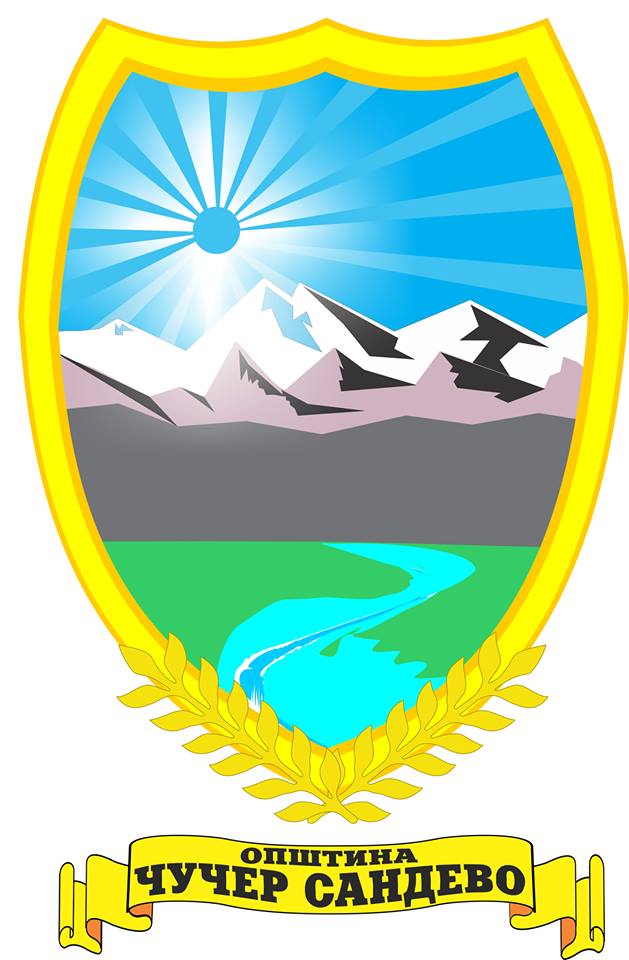 Општина Чучер-Сандево,  Февруари 2023 годинаСЛУЖБЕН ГЛАСНИКНА ОПШТИНА ЧУЧЕР-САНДЕВОИзлегува                              Вторник                                                 Бр. 03  по потреба		          28.02. 2023 год.                                            Год. 2612.  Врз основа на член 39 став (1)  од Законот за локалната самоуправа (“Службен весник на Р.М.“бр. 05/02),  член 21  став 2   од Статутот на Општина Чучер-Сандево (“Службен гласник на Општина Чучер-Сандево“ бр.5/19), и  член  57 став  1  од  Деловникот на Општина Чучер-Сандево („Службен гласник на Општина Чучер-Сандево“ бр.6/21), Градоначалникот  донесеРЕШЕНИЕЗА ОБЈАВУВАЊЕ   ОДЛУКА ЗА КОФИНАНСИРАЊЕ НА ПРОЕКТ “РЕХАБИЛИТАЦИЈА НА УЛИЦА АЛЕКСАНДАР УРДАРЕВСКИ-ФАЗА 2“;Се објавува Одлука за кофинансирање на проектот “Рехабилитација на улица Александар Урдаревски-фаза 2”; што  Советот на Општина Чучер-Сандево    ја  донесе на  21-та седница, одржана на  23.02.2023  година.Бр. 09-362/1                                                                  ОПШТИНА ЧУЧЕР-САНДЕВО24.02.2023  година                                                                       Градоначалник Чучер-Сандево                                                                            Сашко Комненовиќ с.рВрз основа на член 36 точка 15 од Законот за локалната самоуправа (''Службен весник на Р.М.'' бр.5/02) и член 23 од Статутот на Општина Чучер-Сандево (''Службен гласник на Општина Чучер-Сандево'' бр.5/2019), Советот на Општина Чучер-Сандево на 21-та седница, одржана на ден 23.02.2023 година, донесеОДЛУКАЗА КОФИНАСИРАЊЕ НА ПРОЕКТОТ “РЕХАБИЛИТАЦИЈА НА  УЛИЦА АЛЕКСАНДАР УРДАРЕВСКИ  - фаза 2”Член 1	Со оваа Одлука се определува износ од 3,798,020,00 денари со вклучен ДДВ за кофинасирање на проектот “Рехабилитација на улица Александар Урдаревски-фаза 2”.	Средствата ќе бидат обезбедени од Буџетот на Општина Чучер-Сандево.Член 2             Оваа одлука влегува во сила со денот на донесувањето, а ќе се објави во “Службен гласник на Општина Чучер-Сандево”.Бр.08-248/3				         СОВЕТ НА ОПШТИНА ЧУЧЕР-САНДЕВО 23.02.2023година    			                                ПРЕТСЕДАТЕЛ,Чучер-Сандево 		                                              Сања Белинска с.р 13.  Врз основа на член 39 став (1)  од Законот за локалната самоуправа (“Службен весник на Р.М.“бр. 05/02),  член 21  став 2   од Статутот на Општина Чучер-Сандево (“Службен гласник на Општина Чучер-Сандево“ бр.5/19), и  член  57 став  1  од  Деловникот на Општина Чучер-Сандево („Службен гласник на Општина Чучер-Сандево“ бр.6/21), Градоначалникот  донесеРЕШЕНИЕЗА ОБЈАВУВАЊЕ   ОДЛУКА ЗА КОФИНАНСИРАЊЕ ЗА ПРОЕКТ “ИНВЕСТИЦИЈА  ВО ФОТОВОЛТАЦИ ЕНЕРГЕТСКА ЕФИКАСНОСТ, ЗАШТИТА НА ЧОВЕКОВАТА ОКОЛИНА И СМАРТ ТАБЛИ ЗА ЕДУКАЦИЈА НА ДЕЦА“Се објавува Одлука за кофинансирање за проектот “Инвестиција во фотоволтаици, енергетска ефикасност,  заштита на човековата околина и смарт табли за едукација на деца”; што  Советот на Општина Чучер-Сандево    ја  донесе на  21-та седница, одржана на  23.02.2023  година.Бр. 09-362/2                                                                   ОПШТИНА ЧУЧЕР-САНДЕВО24.02.2023  година                                                                       Градоначалник Чучер-Сандево                                                                            Сашко Комненовиќ с.р	Врз основа на член 36 точка 15 од Законот за локалната самоуправа (''Службен весник на Р.М.'' бр.5/02) и член 23 од Статутот на Општина Чучер-Сандево (''Службен гласник на Општина Чучер-Сандево'' бр.5/2019), Советот на Општина Чучер-Сандево на 21-та седница, одржана на ден 23.02.2023 година, донесеОДЛУКАЗА КОФИНАСИРАЊЕ НА ПРОЕКТОТ “ИНВЕСТИЦИЈА ВО ФОТОВОЛТАИЦИ, ЕНЕРГЕТСКА ЕФИКАСНОСТ, ЗАШТИТА НА ЧОВЕКОВАТА ОКОЛИНА И СМАРТ ТАБЛИ ЗА ЕДУКАЦИЈА НА ДЕЦА”Член 1          Со оваа одлука се определуваизнос од 400.000.00 денари со вклучен ДДВ за кофинасирање на проектот “Инвестиција во фотоволтаици, енергетска ефикасност, заштита на човековата околина, и смарт табли за едукација на деца”.	Средствата ќе бидат обезбедени од Буџетот на Општина Чучер-Сандево.Член 2             Оваа одлука влегува во сила со денот на донесувањето, а ќе се објави во “Службен гласник на Општина Чучер-Сандево”.Бр.08-248/4				СОВЕТ НА ОПШТИНА ЧУЧЕР-САНДЕВО 23.02.2023година			                    ПРЕТСЕДАТЕЛ,Чучер-Сандево 		                                  Сања Белинска с.р14.  Врз основа на член 39 став (1)  од Законот за локалната самоуправа (“Службен весник на Р.М.“бр. 05/02),  член 21  став 2   од Статутот на Општина Чучер-Сандево (“Службен гласник на Општина Чучер-Сандево“ бр.5/19), и  член  57 став  1  од  Деловникот на Општина Чучер-Сандево („Службен гласник на Општина Чучер-Сандево“ бр.6/21), Градоначалникот  донесеРЕШЕНИЕЗА ОБЈАВУВАЊЕ   ОДЛУКА ЗА ИМЕНУВАЊЕ НА ПРЕТСТАВНИК НА ОПШТИНА ЧУЧЕР-САНДЕВО ВО УЧИЛИШНИОТ ОДБОР НА ОПШТИНСКОТО ОСНОВНО УЧИЛИШТЕ “МИХАЉ ГРАМЕНО“ -С.БРЕСТСе објавува Одлука за именување на претставник на општина Чучер-Сандево во Училишниот Одбор на Општинското Основно Училиште “Михаљ Грамено”-с.Брест што  Советот на Општина Чучер-Сандево    ја  донесе на  21-та седница, одржана на  23.02.2023  година.Бр. 09-362/3                                                                   ОПШТИНА ЧУЧЕР-САНДЕВО24.02.2023  година                                                                       Градоначалник Чучер-Сандево                                                                            Сашко Комненовиќ с.рВрз основа на член 22 став 1 точка 13,член 36 став 1 точка 15 од Законот за локалната самоуправа (“Службен весник на РМ“ бр. 5/02), член 16 став 1 точка 8 и член 23 став 1 точка 42 од Статутот на Општина Чучер-Сандево (“Службен гласник на општна Чучер-Сандево“ бр. 5/19), а во врска со член 106 став 2 од Законот за основното образование (“Службен весник на Република Северна Македонија“ бр.161/19 и бр.229/20), Советот на Општина Чучер-Сандево на 21-та седницата одржана на ден 23.02.2023 година, донесеО Д Л У К АЗА ИМЕНУВАЊЕ НА ПРЕТСТАВНИК НА ОПШТИНА ЧУЧЕР-САНДЕВО ВО УЧИЛИШНИОТ ОДБОР НА ОПШТИНСКОТО ОСНОВНО УЧИЛИШТЕ “ МИХАЉ ГРАМЕНО“ С.БРЕСТ                                                                     Член 1За претставник на Општина Чучер-Сандево во Училишниот Одбор на Општинското основно училиште “Михаљ Грамено“ с.Брест, се именува:1.Незир Бектеши с.Танушевци                                                    Член 2Мандатот на претставникот во Училишниот одбор трае 3 (три) години.                                                     Член 3Со денот на влегување во сила на оваа Одлука престанува  да важи Одлуката за именување на претставници на Општина Чучер-Сандево во училишниот одбор на основното училиште “Михаљ Грамено“ с.Брест, бр.08-677/7 од 23.05.2019 година    (Службен гласник на Општина Чучер-Сандево“ бр.5/19). Член 4Оваа одлука влегува во сила  со денот на објавување во “Службен гласник на Општина Чучер-Сандево“.Бр.08-248/5		                               СОВЕТ НА ОПШТИНА ЧУЧЕР-САНДЕВО23.02.2023 година					    ПРЕТСЕДАТЕЛЧучер-Сандево				                 Сања Белинска с.р 15.  Врз основа на член 39 став (1)  од Законот за локалната самоуправа (“Службен весник на Р.М.“бр. 05/02),  член 21  став 2   од Статутот на Општина Чучер-Сандево (“Службен гласник на Општина Чучер-Сандево“ бр.5/19), и  член  57 став  1  од  Деловникот на Општина Чучер-Сандево („Службен гласник на Општина Чучер-Сандево“ бр.6/21), Градоначалникот  донесеРЕШЕНИЕЗА ОБЈАВУВАЊЕ   ОДЛУКА ЗА УСВОЈУВАЊЕ НА ИЗВЕШТАЈ ЗА РЕАЛИЗАЦИЈА НА ПРОГРАМА ЗА АКТИВНОСТИТЕ НА ОПШТИНА ЧУЧЕР-САНДЕВО ВО ОБЛАСТА НА ЗАШТИТА И СПАСУВАЊЕ ВО 2022 ГОДИНАСе објавува Одлука за усвојување на Извештај за реализација на програма за активностите на Општина Чучер-Сандево во областа на заштита и спасување во 2022 гпдина што  Советот на Општина Чучер-Сандево    ја  донесе на  21-та седница, одржана на  23.02.2023  година.Бр. 09-362/4                                                                   ОПШТИНА ЧУЧЕР-САНДЕВО24.02.2023  година                                                                       Градоначалник Чучер-Сандево                                                                            Сашко Комненовиќ с.рВрз основа на член 36 став 1 точка 15 од Законот за локалната самоуправа (“Службен весник на Р.М.” бр.5/02), член 23 од Статутот на Општина Чучер-Сандево (“Службен гласник на Општина Чучер-Сандево” бр.05/19), Советот на Општина Чучер-Сандево на 21-та седница одржана на 23.02.2023 година, донесеОДЛУКА ЗА УСВОЈУВАЊЕ НА ИЗВЕШТАЈОТ ЗА РЕАЛИЗАЦИЈА НА ПРОГРАМАТА ЗА АКТИВНОСТИТЕ НА ОПШТИНА ЧУЧЕР-САНДЕВО ВО ОБЛАСТА НА ЗАШТИТА И СПАСУВАЊЕ ВО 2022 ГОДИНА	1.Се усвојува извештајот за реализација на Програмата за за активностите на Општина Чучер-Сандевово областа на заштита и спасување во 2022 годиа, бр.06-256/1 од 09.02.2023 година.	2.Оваа Одлука влегува во сила со денот на донесувањето, а ќе се објави во “Службен гласник на Општина Чучер-Сандево”.Бр. 08-248/6			                     СОВЕТ НА ОПШТИНА ЧУЧЕР-САНДЕВО23.02.2023 година						      ПРЕТСЕДАТЕЛЧучер-Сандево					                    Сања Белинска с.р16.  Врз основа на член 39 став (1)  од Законот за локалната самоуправа (“Службен весник на Р.М.“бр. 05/02),  член 21  став 2   од Статутот на Општина Чучер-Сандево (“Службен гласник на Општина Чучер-Сандево“ бр.5/19), и  член  57 став  1  од  Деловникот на Општина Чучер-Сандево („Службен гласник на Општина Чучер-Сандево“ бр.6/21), Градоначалникот  донесеРЕШЕНИЕЗА ОБЈАВУВАЊЕ   ОДЛУКА ЗА УСВОЈУВАЊЕ НА ИЗВЕШТАЈ ЗА РЕАЛИЗАЦИЈА НА ПРОГРАМА ЗА СПРОВЕДУВАЊЕ НА ОПШТИ МЕРКИ ЗА ЧУВАЊЕ И УНАПРЕДУВАЊЕ НА ЗДРАВЈЕТО НА НАСЕЛЕНИЕТО И ЗАШТИТА ОД ЗАРАЗНИ БОЛЕСТИ ВО 2022 ГОДИНАСе објавува Одлука за усвојување на Извештај за реализација на програма за спроведување на општи мерки за чување и унапредување на здравјето на населението и заштита од заразни болести во 2022 година што  Советот на Општина Чучер-Сандево    ја  донесе на  21-та седница, одржана на  23.02.2023  година.Бр. 09-362/5                                                                  ОПШТИНА ЧУЧЕР-САНДЕВО24.02.2023  година                                                                       Градоначалник Чучер-Сандево                                                                            Сашко Комненовиќ с.рВрз основа на член 36 став 1 точка 15 од Законот за локалната самоуправа (“Службен весник на Р.М.” бр.5/02), член 23 од Статутот на Општина Чучер-Сандево (“Службен гласник на Општина Чучер-Сандево” бр.05/19), Советот на Општина Чучер-Сандево на 21-та седница одржана на 23.02.2023 година, донесеОДЛУКА ЗА УСВОЈУВАЊЕ НА ИЗВЕШТАЈОТ ЗА РЕАЛИЗАЦИЈА НА ПРОГРАМАТА ЗА СПРОВЕДУВАЊЕ НА ОПШТИ МЕРКИ ЗА ЧУВАЊЕ И УНАПРЕДУВАЊЕ НА ЗДРАВЈЕТО НА НАСЕЛЕНИЕТО И ЗАШТИТА ОД ЗАРАЗНИ БОЛЕСТИ ВО 2022 ГОДИНА	1.Се усвојува Извештајот за реализација на Програмата за спроведување на општи мерки за чување и унапредување на здравјето на населението и заштита од заразни болести во 2022 годиа, бр.10-257/1 од 09.02.2023 година.	2.Оваа оОдлука влегува во сила со денот на донесувањето, а ќе се објави во “Службен гласник на Општина Чучер-Сандево”.Бр. 08-248/7   			          СОВЕТ НА ОПШТИНА ЧУЧЕР-САНДЕВО23.02.2023 година				                         ПРЕТСЕДАТЕЛЧучер-Сандево					             Сања Белинска с.р17.  Врз основа на член 39 став (1)  од Законот за локалната самоуправа (“Службен весник на Р.М.“бр. 05/02),  член 21  став 2   од Статутот на Општина Чучер-Сандево (“Службен гласник на Општина Чучер-Сандево“ бр.5/19), и  член  57 став  1  од  Деловникот на Општина Чучер-Сандево („Службен гласник на Општина Чучер-Сандево“ бр.6/21), Градоначалникот  донесеРЕШЕНИЕЗА ОБЈАВУВАЊЕ   ОДЛУКА ЗА УСВОЈУВАЊЕ НА ИЗВЕШТАЈ ЗА РЕАЛИЗАЦИЈА НА ПРОГРАМА ЗА РАБОТА НА ПАРТИЗАНСКИ ДОМ САНДЕВО ВО 2022 ГОДИНАСе објавува Одлука за усвојување на Извештај за реализација на Програмата за работа на Партизански дом Сандево за 2022 година  што  Советот на Општина Чучер-Сандево    ја  донесе на  21-та седница, одржана на  23.02.2023  година.Бр. 09-362/6                                                                  ОПШТИНА ЧУЧЕР-САНДЕВО24.02.2023  година                                                                       Градоначалник Чучер-Сандево                                                                            Сашко Комненовиќ с.рВрз основа на член 36 став 1 точка 9 од Законот за локалната самоуправа (Службен весник на Р.М. бр.5/02) и член 23 став 1 точка 31 од Статутот на Општина Чучер-Сандево (Службен гласник на Општина Чучер-Сандево бр.05/19), Советот на Општина Чучер-Сандево на 21-та седница одржана на 23.02.2023 година, донесеОДЛУКАЗА УСВОЈУВАЊЕ НА ИЗВЕШТАЈОТ ЗА РАБОТА НА ОПШТИНСКАТА ЈАВНА УСТАНОВА ПАРТИЗАНСКИ ДОМ САНДЕВО, С.САНДЕВО, ОПШТИНА ЧУЧЕР-САНДЕВОЧлен 1	Советот на Општина Чучер-Сандево го усвојува Извештајот за работа на Општинската јавна установа Партизански дом Сандево с.Сандево, Општина Чучер-Сандево за 2022 година, Бр.0501-19 од 08.02.2023 година, усвоен на Управниот одбор на ОЈУ Партизански дом Сандево, со Одлука за усвојување на Извештајот за работа на Општинската јавна установа Партизански дом Сандево с.Сандево, Општина Чучер-Сандево за 2022 година со бр.0201-21 од 10.02.2023 година.Член 2	Одлуката да се достави до УО на ОЈУ Партизански дом Сандево с.Сандево.Член 3	Оваа Одлука влегува во сила со недот на донесувањето, а ќе се објави во Службен гласник на Општина Чучер-Сандево.Бр.08-248/8			          СОВЕТ НА ОПШТИНА ЧУЧЕР-САНДЕВО23.02.2023 година				           ПРЕТСЕДАТЕЛЧучер-Сандево				             Сања Белинска с.р18.  Врз основа на член 39 став (1)  од Законот за локалната самоуправа (“Службен весник на Р.М.“бр. 05/02),  член 21  став 2   од Статутот на Општина Чучер-Сандево (“Службен гласник на Општина Чучер-Сандево“ бр.5/19), и  член  57 став  1  од  Деловникот на Општина Чучер-Сандево („Службен гласник на Општина Чучер-Сандево“ бр.6/21), Градоначалникот  донесеРЕШЕНИЕЗА ОБЈАВУВАЊЕ   ОДЛУКА ЗА УСВОЈУВАЊЕ НА ПРАВИЛНИК ЗА СОСТАВОТ И НАЧИНОТ НА РАБОТА НА КОМИСИЈА ЗА ПРИЕМ НА ДЕЦА УТВРДУВАЊЕ НА КРИТЕРИУМИ ЗА ПРИЕМ НА ДЕЦА ВО ЈОУДГ МИЛО МОЕ-ЧУЧЕР-САНДЕВОСе објавува Одлука за усвојување на Правилник за составот и начинот на работа на Комисија за прием на деца и утврдување на критериуми за прием на деца во ЈОУДГ МИЛО МОЕ-Чучер-Сандево што  Советот на Општина Чучер-Сандево    ја  донесе на  21-та седница, одржана на  23.02.2023  година.Бр. 09-362/7                                                                  ОПШТИНА ЧУЧЕР-САНДЕВО24.02.2023  година                                                                       Градоначалник Чучер-Сандево                                                                            Сашко Комненовиќ с.рВрз основа на член 36 став (1) точка 15 од Законот за локалната самоуправа ("Службен весник на Р.М." бр.5/02), член 23 од Статутот на Општина Чучер-Сандево ("Службен гласник на Општина Чучер-Сандево" бр.05/19) и член 60 став3 од Законот за заштита на деца (“Службен весник на Република Македонија”  бр.23/13, 12/14, 44/14, 144/14, 10/15, 25/15, 150/15, 192/15, 27/16, 163/17, 21/18 и 198/18 и “Службен весник на Република Северна Македонија” бр.104/19, 146/19, 275/19, 311/20, 240/21, 150/22, 220/22 и 236/22), Советот на Општина Чучер-Сандево на 21-та седница одржана на 23.02.2023 година, донесе                                                 ОДЛУКАЗА ДАВАЊЕ СОГЛАСНОСТ НА ПРАВИЛНИК ЗА СОСТАВОТ И НАЧИНОТ НА РАБОТА НА КОМИСИЈА ЗА ПРИЕМНА ДЕЦА И УТВРДУВАЊЕ НА КРИТЕРИУМИ ЗА ПРИЕМ НА ДЕЦА ВО ЈОУДГ “ МИЛО МОЕ“-ЧУЧЕР-САНДЕВОЧлен 1	Се дава согласност на Правилник за составот и начинот на работа на Комисија за прием на деца и утврдување на критериуми за прием на деца во ЈОУДГ МИЛО МОЕ-Чучер-Сандево со Бр.02-25/5 од 07.02.2023 година.Член 2	Оваа Одлука влегува во сила со денот на донесувањето, а ке се објави во “Службен гласник на Општина Чучер-Сандево”.Бр.08-248/9	                                       СОВЕТ НА ОПШТИНА ЧУЧЕР-САНДЕВО23.02.2023 година			                     ПРЕТСЕДАТЕЛЧучер-Сандево			                       Сања Белинска с.р.19.  Врз основа на член 39 став (1)  од Законот за локалната самоуправа (“Службен весник на Р.М.“бр. 05/02),  член 21  став 2   од Статутот на Општина Чучер-Сандево (“Службен гласник на Општина Чучер-Сандево“ бр.5/19), и  член  57 став  1  од  Деловникот на Општина Чучер-Сандево („Службен гласник на Општина Чучер-Сандево“ бр.6/21), Градоначалникот  донесеРЕШЕНИЕЗА ОБЈАВУВАЊЕ   ЗАКЛУЧОК ЗА ДАВАЊЕ НА ПОЗИТИВНО МИСЛЕЊЕ НА ПРОГРАМА ЗА ИЗВЕДУВАЊЕ НА УЧЕНИЧКИТЕ ЕКСКУРЗИИ И ДРУГИ СЛОБОДНИ АКТИВНОСТИ ЗА УЧЕНИЦИТЕ ОД ОПШТИНСКОТО ОСНОВНО УЧИЛИШТЕ “СВ.КИРИЛ И МЕТОДИЈ“ 2022/2023 ГОДИНА, БР 03-331/1 ОД 05.10.2022Се објавува Заклучок за давање на позитивно мислење на Програма за изведување на ученичките екскурзии и други слободни активности за учениците од Општинското основно училиште “Св.Кирил и Методиј” 2022/2023 година, Бр.03-331/1 од 05.10.2022  што  Советот на Општина Чучер-Сандево    ја  донесе на  21-та седница, одржана на  23.02.2023  година.Бр. 09-362/8                                                                  ОПШТИНА ЧУЧЕР-САНДЕВО24.02.2023  година                                                                       Градоначалник Чучер-Сандево                                                                            Сашко Комненовиќ с.рВрз основа на Член 36 став 1 точка 15 од законот за локална самоуправа (“Службен весник на Р.М.”бр.5/02( а во врска со член 72 став 2 од Правилникот за изведување на ученички екскурзии и други слободни активности на учениците од основните училишта, Советот на Општина Чучер-Сандево на 21-та седница одржана на 23.02.2023 година, донесеЗАКЛУЧОКЗА ДАВАЊЕ ПОЗИТИВНО МИСЛЕЊЕ НА ПРОГРАМА ЗА ИЗВЕДУВАЊЕ НА УЧЕНИЧКИТЕ ЕКСКУРЗИИ  И ДРУГИ СЛОБОДНИ АКТИВНОСТИ ЗА УЧЕНИЦИТЕ ОД ОПШТИНСКОТО ОСНОВНО УЧИЛИШТЕ“ СВ.КИРИЛ И МЕТОДИЈ” 2022/2023	1.Советот на Општина Чучер-Сандево дава ПОЗИТИВНО МИСЛЕЊЕ на Програма за изведување на ученичките екскурзии и други слободни активности за учениците од Општинското основно училиште “Св.Кирил и Методиј” 2022/2023 година, Бр.03-331/1 од 05.10.2022.	2.Овој Заклучок влегува во сила со денот на донесувањето, а ќе се објави во “Службен гласник на Општина Чучер-Сандево”.Бр.08-248/10                                                  СОВЕТ НА ОПШТИНА ЧУЧЕР-САНДЕВО23.02.2023		                                                          ПРЕТСЕДАТЕЛЧучер-Сандево					           Сања Белинска с.р20.  Врз основа на член 39 став (1)  од Законот за локалната самоуправа (“Службен весник на Р.М.“бр. 05/02),  член 21  став 2   од Статутот на Општина Чучер-Сандево (“Службен гласник на Општина Чучер-Сандево“ бр.5/19), и  член  57 став  1  од  Деловникот на Општина Чучер-Сандево („Службен гласник на Општина Чучер-Сандево“ бр.6/21), Градоначалникот  донесеРЕШЕНИЕЗА ОБЈАВУВАЊЕ   ЗАКЛУЧОК ЗА ДАВАЊЕ НА ПОЗИТИВНО МИСЛЕЊЕ НА ГОДИШНА  ПРОГРАМА ЗА ОРГАНИЗАЦИЈА И ИЗВЕДУВАЊЕ НА УЧИЛИНИТЕ ЕКСКУРЗИИ ВО УЧЕБНАТА 2022/2023 ГОДИНА  НА ООУ “АЛЕКСАНДАР УРДАРЕВСКИ“ С.САНДЕВО, БР.03-467/1 ОД 02.12.2022 ГОДИНАСе објавува Заклучок за давање на позитивно мислење на Годишната програма за ирганиација и изведување на училишните екскурзии во учебната 2022/2023 година на ООУ “Александар Урдаревски” с.Сандево, бр.03-467/1 од 02.12.2022 година што  Советот на Општина Чучер-Сандево    ја  донесе на  21-та седница, одржана на  23.02.2023  година.Бр. 09-362/9                                                                   ОПШТИНА ЧУЧЕР-САНДЕВО24.02.2023  година                                                                       Градоначалник Чучер-Сандево                                                                            Сашко Комненовиќ с.рВрз основа на Член 36 став 1 точка 15 од законот за локална самоуправа (“Службен весник на Р.М.”бр.5/02( а во врска со член 72 став 2 од Правилникот за изведување на ученички екскурзии и други слободни активности на учениците од основните училишта, Советот на Општина Чучер-Сандево на 21-та седница одржана на 23.02.2023 година, донесеЗАКЛУЧОКЗА ДАВАЊЕ ПОЗИТИВНО МИСЛЕЊЕ НА ГОДИШНА ПРОГРАМА ЗА ОРГАНИЗАЦИЈА И ИЗВЕДУВАЊЕ НА УЧИЛИШНИ ЕКСКУРЗИИ ВО УЧЕБНАТА 2022/2023 ГОДИНА НА ООУ АЛЕКСАНДАР УРДАРЕВСКИ с.САНДЕВО	1.Советот на Општина Чучер-Сандево дава ПОЗИТИВНО МИСЛЕЊЕ на Годишната програма за ирганиација и изведување на училишните екскурзии во учебната 2022/2023 година на ООУ “Александар Урдаревски” с.Сандево, бр.03-467/1 од 02.12.2022 година.	2.Овој Заклучок влегува во сила со денот на донесувањето, а ќе се објави во “Службен гласник на Општина Чучер-Сандево”.Бр.08-248/11                                                СОВЕТ НА ОПШТИНА ЧУЧЕР-САНДЕВО23.02.2023		                                                          ПРЕТСЕДАТЕЛЧучер-Сандево					           Сања Белинска с.р21.  	Врз основа на член 39 став (1)  од Законот за локалната самоуправа (“Службен весник на Р.М.“бр. 05/02),  член 21  став 2   од Статутот на Општина Чучер-Сандево (“Службен гласник на Општина Чучер-Сандево“ бр.5/19), и  член  57 став  1  од  Деловникот на Општина Чучер-Сандево („Службен гласник на Општина Чучер-Сандево“ бр.6/21), Градоначалникот  донесеРЕШЕНИЕЗА ОБЈАВУВАЊЕ   ОДЛУКА ЗА ПРЕСТАНУВАЊЕ НА МАНДАТ И ИМЕНУВАЊЕ НА ПРЕСТАВНИК НА ОПШТИНА ЧУЧЕР-САНДЕВО ВО УЧИЛИШЕН ОДБОР НА ООУ СВ. КИРИЛ И МЕТОДИЈ, С.КУЧЕВИШТЕСе објавува Одлука за престанување на мандат и именување на претставник  на Општина Чучер-Сандево во Училишен одбор на ООУ Св.Кирил и Методиј, с.Кучевиште  што  Советот на Општина Чучер-Сандево    ја  донесе на  21-та седница, одржана на  23.02.2023  година.Бр. 09-362/10                                                                 ОПШТИНА ЧУЧЕР-САНДЕВО24.02.2023  година                                                                       Градоначалник Чучер-Сандево                                                                            Сашко Комненовиќ с.рВрз основа на член 36 став (1) точка 5 од Законот за локалната самоуправа (“Службен весник на Р.М.” бр.5/02) и член 23 став (1) точка 28 од Статутот на Општина Чучер-Сандево (“Службен гласник на Општина Чучер-Сандево” бр.5/19), Советот на Општина Чучер-Сандево на 21-та седница одржана на 23.02.2023година, донесеО Д Л У К АЗА ПРЕСТАНУВАЊЕ НА МАНДАТ И ИМЕНУВАЊЕ НА ПРЕТСТАВНИК НА ОПШТИНА ЧУЧЕР-САНДЕВО ВО УЧИЛИШНИОТ ОДБОР НА ОПШТИНСКОТО ОСНОВНО УЧИЛИШТЕ “ СВ.КИРИЛ И МЕТОДИЈ“ С.КУЧЕВИШТЕЧлен 1На Јовица Мазневски, именуван за претставник на на Општина Чучер-Сандево во Училишен одбор на Општинското Основно Училиште “Св.Кирил и Методиј“ со Одлука број 08-1200/5 од 10.12.2021 година, му престанува мандатот поради оставка.Член 2За претставник на Општина Чучер-Сандево воУчилишен одбор во Општинското Основно Училиште “Св.Кирил и Методиј“ с.Кучевиште, се именува лицето:1.Ненад НедељчиќЧлен 3Мандатот на претставникот во Училишниот одбор трае 3 (три) години.Член 4	Со денот на влегување во сила на оваа Одлука престанува на важи Одлука за именување на претставник на општина Чучер-Сандево во Училишен одбор на Општинско Основно училиште “Св.Кирил и Методиј“ с.Кучевиште, Бр.08-1200/5 од 10.12.2021 година, објавена во (“Службен гласник на Општина Чучер-Сандево“ бр.16/21). Член 5Оваа одлука влегува во сила  осмиот ден од денот на објавување во “Службен гласник на Општина Чучер-Сандево“.Бр.08-248/12  		                      СОВЕТ НА ОПШТИНА ЧУЧЕР-САНДЕВО23.02.2023 година					                   ПРЕТСЕДАТЕЛЧучер-Сандево						        Сања Белинска с.р                                                                  С О Д Р Ж И Н А12.	ОДЛУКА ЗА КОФИНАНСИРАЊЕ НА ПРОЕКТ “РЕХАБИЛИТАЦИЈА НА УЛИЦА АЛЕКСАНДАР УРДАРЕВСКИ-ФАЗА 2“;......................................................................................................................................213.	ОДЛУКА ЗА КОФИНАНСИРАЊЕ ЗА ПРОЕКТ “ИНВЕСТИЦИЈА  ВО ФОТОВОЛТАЦИ ЕНЕРГЕТСКА ЕФИКАСНОСТ, ЗАШТИТА НА ЧОВЕКОВАТА ОКОЛИНА И СМАРТ ТАБЛИ ЗА ЕДУКАЦИЈА НА ДЕ.................................................................................................................................................................4 14.	ОДЛУКА ЗА ИМЕНУВАЊЕ НА ПРЕТСТАВНИК НА ОПШТИНА ЧУЧЕР-САНДЕВО ВО УЧИЛИШНИОТ ОДБОР НА ОПШТИНСКОТО ОСНОВНО УЧИЛИШТЕ “МИХАЉ ГРАМЕНО“ -С.БРЕСТ........................................................................................................................................................................................515.	ОДЛУКА ЗА УСВОЈУВАЊЕ НА ИЗВЕШТАЈ ЗА РЕАЛИЗАЦИЈА НА ПРОГРАМА ЗА АКТИВНОСТИТЕ НА ОПШТИНА ЧУЧЕР-САНДЕВО ВО ОБЛАСТА НА ЗАШТИТА И СПАСУВАЊЕ ВО 2022 ГОДИНА................................................................................................................................716 .	ОДЛУКА ЗА УСВОЈУВАЊЕ НА ИЗВЕШТАЈ ЗА РЕАЛИЗАЦИЈА НА ПРОГРАМА ЗА СПРОВЕДУВАЊЕ НА ОПШТИ МЕРКИ ЗА ЧУВАЊЕ И УНАПРЕДУВАЊЕ НА ЗДРАВЈЕТО НА НАСЕЛЕНИЕТО И ЗАШТИТА ОД ЗАРАЗНИ БОЛЕСТИ ВО 2022 ГОДИНА..............................................817.	ОДЛУКА ЗА УСВОЈУВАЊЕ НА ИЗВЕШТАЈ ЗА РЕАЛИЗАЦИЈА НА ПРОГРАМА ЗА РАБОТА НА ПАРТИЗАНСКИ ДОМ САНДЕВО ВО 2022 ГОДИНА.....................................................................................918.	ОДЛУКА ЗА УСВОЈУВАЊЕ НА ПРАВИЛНИК ЗА СОСТАВОТ И НАЧИНОТ НА РАБОТА НА КОМИСИЈА ЗА ПРИЕМ НА ДЕЦА УТВРДУВАЊЕ НА КРИТЕРИУМИ ЗА ПРИЕМ НА ДЕЦА ВО ЈОУДГ МИЛО МОЕ-ЧУЧЕР-САНДЕВО.........................................................................................................1019.	ЗАКЛУЧОК ЗА ДАВАЊЕ НА ПОЗИТИВНО МИСЛЕЊЕ НА ПРОГРАМА ЗА ИЗВЕДУВАЊЕ НА УЧЕНИЧКИТЕ ЕКСКУРЗИИ И ДРУГИ СЛОБОДНИ АКТИВНОСТИ ЗА УЧЕНИЦИТЕ ОД ОПШТИНСКОТО ОСНОВНО УЧИЛИШТЕ “СВ.КИРИЛ И МЕТОДИЈ“ 2022/2023 ГОДИНА, БР 03-331/1 ОД 05.10.2022......................................................................................................................................................1220.	ЗАКЛУЧОК ЗА ДАВАЊЕ НА ПОЗИТИВНО МИСЛЕЊЕ НА ГОДИШНА  ПРОГРАМА ЗА ОРГАНИЗАЦИЈА И ИЗВЕДУВАЊЕ НА УЧИЛИНИТЕ ЕКСКУРЗИИ ВО УЧЕБНАТА 2022/2023 ГОДИНА  НА ООУ “АЛЕКСАНДАР УРДАРЕВСКИ“ С.САНДЕВО, БР.03-467/1 ОД 02.12.2022 ГОДИН.....................................................................................................................................................................1321.	ОДЛУКА ЗА ПРЕСТАНУВАЊЕ НА МАНДАТ И ИМЕНУВАЊЕ НА ПРЕСТАВНИК НА ОПШТИНА        ЧУЧЕР-САНДЕВО ВО УЧИЛИШЕН ОДБОР НА ООУ СВ. КИРИЛ И МЕТОДИЈ, С.КУЧЕВИШТЕ.....................................................................................................................................................14